CURRICULUM VITAEDATA PRIBADIDATA PRIBADIDATA PRIBADINamaSoleh Amirudin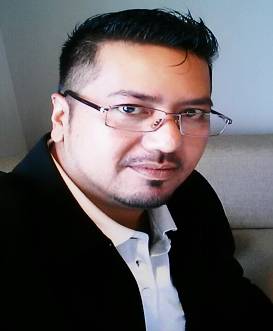 Tempat/Tanggal LahirJakarta / 13 Maret 1984AlamatPerumahan Dasana Indah Blok SE 7 No 10, Desa Bojong Nangka, Kec. Kelapa Dua, Kab. Tangerang, Propinsi Banten; Kode Pos 15821Jenis KelaminPriaAgamaIslamStatusMenikahTelepon08223360207630822336020763Emailsolehamirudin@gmail.com ; solehamirudin@gmail.com ; RIWAYAT PENDIDIKANRIWAYAT PENDIDIKANRIWAYAT PENDIDIKANFORMALFORMALLulusan Tahun 1SDN Kampung Bambu Tangerang1989-19952SMPN 1 Legok Tangerang1995-19983SMK Yuppentek 1 Tangerang1999-20014Universitas Gunadarma2001-2006KUALIFIKASI KEAHLIANKUALIFIKASI KEAHLIAN1.Menguasai Komputer ( MS Word, Excel, Power Point )2.Menguasai Bahasa Arab dan Bahasa InggrisPENGALAMAN PEKERJAANPENGALAMAN PEKERJAAN1Finance & Account Receivable Head [ Desember 2014 s.d Sekarang ]PT. Cahaya Benteng Mas ( Manufacturing Steel Truss, Coated Stell  & Roofing )Resposibility :Merencanakan , mengembangkan dan mengontrol fungsi keuangan dan akutansi di dalam perusahaan dalam memberikan informasi keuangan secara kompherensif dan tepat waktu untuk membantu perusahaan dalam proses pengambil keputusan agar bisa mendukung pencapaian target financial perusahaan.Job Description :Melakukan kontrol arus kas perusahaan (Cash Flow), Terutama pengeloalaan Piutang dan Hutang, sehingga memastikan ketersediaan dana untuk operasional perusahaan dan kesehatan kondisi keuangan. Merencanakan dan mengkoordinasikan penyusunan anggaran  Perusahaan dan melakukan validasi ke seluruh cabang  PT. Cahaya Benteng Mas ( Cabang Jakarta, Cabang Bandung, Cabang Semarang, Cabang Pontianak, Cabang Bali, Cabang Makassar, Cabang Pekanbaru) kemudian memastikan penggunaan anggaran di alokasikan secara efektif dan efisien agar bisa menunjang produktivitas setiap cabang dalam memperoleh profit yang maksimal Memberikan laporan analisa keuangan secara intensif dan juga memberikan masukan dari sisi keuangan agar bisa membantu dalam mengambil keputusan bisnis, baik dalam bentuk investasi, ekspansi, operasional, maupun kondisi keuangan lainnya.2Regional Collection Manager [ Oktober 2012  s.d Desember 2014 ]PT. Adira Kredit Multifinance I Regional Jawa TimurResposibility :Bertanggung jawab atas semua pencapaian target Collection yang diberikan perusahaan, dan selalu memberikan laporan secara intens ke jajaran direksi  mengenai analisa dan review terhadap pencapaian seluruh cabang di daerah Jawa Timur. Job Description :Melakukan Koordinasi dan Kontrol semua proses kerja di seluruh Cabang wilayah Jawa Timur ( Cabang Surabaya, Cabang Sidoarjo, Cabang Malang, Cabang Kediri, Cabang Madiun ) Melakukan koordinasi dan memberikan Feed back hasil penaganan Collection ke Branch Manager di seluruh Cabang wilayah Jawa Timur ( Cabang Surabaya, Cabang Sidoarjo, Cabang Malang, Cabang Kediri, Cabang Madiun ) 3Branch  Collection Head [ Agustus 2007 s.d Maret  2013 ]PT. Adira Kredit Multifinance I JabodetabekResposibility :Bertanggung jawab atas semua pencapaian target Collection yang diberikan perusahaan, dan selalu memberikan laporan secara intens ke Regional Collection Manager mengenai kinerja  tim Collection di Cabang JabodetabekJob Description :Melakukan koordinasi dan membawahi pihak Internal Cabang ( Koordinator, Desk Call, dan Collector ) agar selalu bisa mencapai target perusahaan Melakukan koordinasi dan memonitoring pihak external ( Prof Coll / Debt Collector ) yang tugasnya melakukan penagihan Recovery ( Data yang sudah di Write Off / Pemutihan )